POZOR ZÁKAZ NÁVŠTĚV OD 21.9.2020.                                           Domov pro seniory Okružní, příspěvková organizace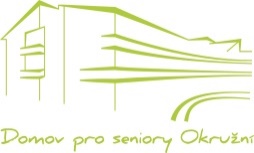                                                              Okružní 832/29, 638 00 Brno-Lesná                                 zapsaná v obchodním rejstříku vedeném Krajským soudem v Brně, oddíl Pr., vložka 22, IČ 70 88 72 50Na základě rozhodnutí Bezpečnostní rady Jihomoravského kraje ze dne 18.9.2020 a žádosti vedení města Brna ze dne 18.9.2020Vydávám rozhodnutí o zákazu návštěv v Domově pro seniory Okružní, p.o.od 21. září 2020 do odvolání.Toto rozhodnutí vychází z epidemiologické situace v naší zemi, děkuji za pochopení a respektování tohoto rozhodnutí.Informace o dalším vývoji najdete na webových stránkách, facebooku, informačních tabulích,e-mailem, popřípadě telefonicky.V Brně 19.9. 2020                                                     Mgr. Babora Dvořáková                                                                                      ředitelka DS Okružní